EGWF Homework Timetable 2018-2019                                                                                                                                                        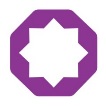 MondayTuesdayWednesdayThursdayFriday7 Band AMaths, PEFood Tech or Creative Arts or Art, EnglishScience, History, REGeography, Computer ScienceFrench or Spanish7 Band BMaths, French or Spanish, HistoryPE, Geography, English Food Tech or Creative Arts or ArtScience, Computer ScienceRE, History8 Band AScience, French or SpanishEnglish, Computer ScienceMaths, HistoryGeography, Food Tech or Creative Arts or ArtPE, RE8 Band BScience, GeographyEnglish, French or SpanishMaths, Computer ScienceHistory, PEFood Tech or Creative Arts or Art, RE9 Band AScience, Art or PE or Drama or CitizenshipEnglish, LanguagesMaths , Computer Science or ICT BTECHistory, REPE9 Band BScience, Art or PE or Drama or CitizenshipEnglish, LanguagesREMaths, History or GeographyPE, ICT BTEC10 Band AEnglishMaths, Art or PE or Drama or CitizenshipScience, Geography or HistoryLanguages, Computer Science or ICT BTECScience10 Band BEnglishMaths, Art or PE or Drama or CitizenshipICT BTEC, Geography or HistoryLanguagesRE, Science11 Band ALanguagesScienceArt or PE or CitizenshipHistory or GeographyEnglishMaths 11 Band BLanguagesScienceEnglish, Art or PE or CitizenshipHistory or GeographyMaths